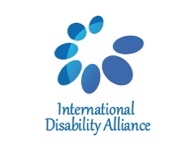 Website for the Global Disability Forum - GDSTerms of ReferenceJan 12 2021I. About IDAThe International Disability Alliance is an alliance of 14 global and regional organisations of persons with disabilities, which brings together over 1,100 organisations of persons with disabilities and their families from across eight global and six regional networks. Together, IDA promotes the rights of persons with disabilities across the United Nations' efforts to advance human rights and sustainable development and supports organisations of persons with disabilities to hold their governments to account and advocate for change locally, nationally and internationally.The cornerstone of IDA's and its members' work is the United Nations Convention on the Rights of Persons with Disabilities (UN CRPD). IDA and its members advocate for the effective and full implementation of the UN CRPD, and compliance by governments and the UN System, through the active and coordinated involvement of representative organisations of persons with disabilities at the national, regional and international levels. To advance its mission, IDA runs several advocacy projects, and hosts the Secretariat of multi-stakeholders’ processes, such as the Global Action on Disability (GLAD) Network, and the Global Disability Summit (GDS). More information is available on www.internationaldisabilityalliance.org II. About the Global Disability Summit:On July 2018, the Government of the UK, along with the International Disability Alliance (IDA) and the Government of Kenya, hosted the first Global Disability Summit in London. The GDS followed a process in which persons with disabilities and their representative organizations were meaningfully consulted and actively engaged in the preparation and formal proceedings of the Summit. After the success of this experience and some smaller follow up events, the government of Norway recently announced that it will be hosting a new GDS in Oslo, in March 2022, establishing the GDS as an event as well as a global process.The 2 GDS pillars: events and the tracking of commitments.The GDS is a large international gathering of governments, multilateral institutions, and international, regional and national organizations of persons with disabilities working to advance the inclusion of persons with disabilities in all aspects of society, by discussing common strategies and jointly assessing progress. The key objective of the Global Disability Summit is to deliver global and national level commitments on disability inclusion. National governments and other organisations made 170 sets of commitments around the four central themes of the Summit: ensuring dignity and respect for all, inclusive education, routes to economic empowerment, harnessing technology and innovation, andData disaggregationIn  addition to these, commitments were grouped within two cross-cutting themes (women and girls with disabilities and conflict and humanitarian contexts).Following the GDS 2018 in London, there were a series of smaller, GDS- affiliated follow up events in Argentina, and in Qatar. The recent announcement by the Government of Norway of its hosting of the next GDS in Oslo marks the continuity of GDS as a process, and the need to establish a Secretariat and a permanent online platform to track progress on the commitments adopted by the different counterparts, incorporate new ones, and keep stakeholders informed on new developments, such as consultations, events, or information about how to join the GDS among others.  III. Background: Commitments and accountabilityThe GDS commitments are meant to encourage concrete action by putting in place an accountability tool that even though isn’t legally building, it nevertheless creates expectations and peer-pressure among stakeholders to deliver on their promises. In order to generate that incentive, commitments must be visible and easy to track; hence the need for an online platform that could provide these elements that are critical for the GDS success.  To date, the GDS commitment database is hosted in IDA’s website, and they can be searched by theme, name of stakeholder, and type of stakeholder. On the other hand, the information and news regarding the GDS as an international event have been distributed among the co-organizers, which dedicated GDS sections in their online platforms. Examples of this are the GDS page at the UK Government website, and the GDS page at IDA’s.IV. Services required: a GDS websiteIDA is putting out a tender for the development of the 1st phase of a GDS website. The components for procurement in this phase include: Hosting the GDS current and future commitments, their status (whether they are in progress or completed), as well as information about those organizations and governments who adopted commitments. The landing page should  include a presentation of the main themes around which the commitments are grouped, and a searchable database for visitors to search commitments adopted by specific organizations, which organizations have made commitments around a specific theme, and the progress status in each case. The website should display prominently latest news regarding the organization of the upcoming GDS, mark-your-calendar-events, as well as useful information for registration and participation at the next GDS. The website should also host general information about the GDS, host countries and organizations, and a contact form, to reach the GDS Secretariat.The platform proposed should be able to interact effectively with Social Media platforms, allowing users to follow hashtags on it, and should also count with an events section, where users could learn about, register and join online events on virtual meetings platforms. Providers are expected to purchase domain, suggest adequate hosting arrangement, and deliver a website that is ready for data uploading by IDA staff. The provider shall also train IDA designated staff to operate it. The website should comply with the following basic criteria:AccessibilityCompliance with the WCAG 2.1, WAI standards for the Web and standards AAAOperability with Windows, Mac OS and Linux Functionality in a mobile browser or a mobile appOptimized intuitive presentation, tools and user-friendliness for visitors.User-friendliness for GDS Secretariat’s staff daily operation, including updates in the information of commitments, adding/ removing stakeholders, uploading information in the form of news pieces or events, as well as adding or removing commitments categories when required. Acceptance of accessible event handlers (works with both the mouse and the keyboard)Compatibility with screen-reader and allowing for high-contrast screenSupport to alt text for images and voice inputsLanguagesSupport or provide automatic translation in different languagesLicense Accept multiple users, with different administrative privileges.Ensure data security and privacy (easily defining users’ roles/ management of access)Minimum device and connectivity requirements Work with different accessibility featuresSupport low-bandwidth mode/ conditions and offline modeSupport API integration (customize external software) CustomizationsCustomizable to add accessibility features/functions Have a list of third-party apps and services integrated into it (such as YouTube, social media integrations, calendar)Offers dedicated customer support for technical errors and issues, queries, requests for customizationsAllow for control over IDA’s own data and complies with General Data Protection Regulation (GDPR) Branding / Visual identityGDS logos will be provided to the selected service provider.Graphic features, such as color scheme, fonts and layout are to be proposed by the provider. Comparable websites that are considered as good references are included below, in the References section. VI. Tentative TimelineLaunch of the procurement – 4 to 31 January, 2021Evaluation of proposals – 1 to 7 February, 2021The finalist decision will be announced on Feb 11, 2021The mock-up structure of the current phase of the website, including design and functionality features should be approved and delivered by March 31, 2021VII. Application PackageCompanies interested in applying to this call are kindly asked to present the following information by 31  January,2021:Estimated budget, not exceeding USD 25’000, and proposed maintenance fees; Example(s) of comparable work produced by the applicant.  Please send the application package to consultancy@ida-secretariat.org with the subject “Online courses’ platform” no later than 31 January, 2021. VIII. ReferencesAgenda for Humanity: http://agendaforhumanity.org/explore-commitments/indv-commitments.html (view organization of commitments)Light for the World’s GDS page: View accessibility featuresThe Disability data portal: https://www.disabilitydataportal.com/ (View disability data search engine).The Disability Evidence Portal: https://www.disabilityevidence.org/index.php/ (view clickable presentation of main themes).